GREEN TOWNS FOR KIDS!
Children’s camp, Oslo, 5th-9th August 2019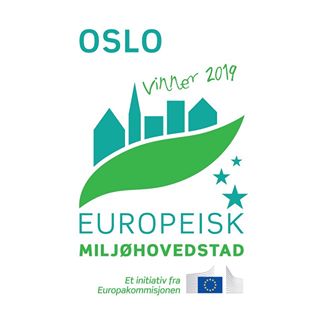 Application formCountry: AdultSpecial needs,diet etc: 
ChildrenAccommodationChildren will be placed in four-bed rooms (with shower/toilet) without charge.Adults will be placed in two-bed rooms (with shower/toilet) without charge. 
If you prefer a single room, you will be charged for the extra expense.I prefer two-bed room / single roomAre your children interested in any special aspects of urban development?What are your children’s  demands / wishes / dreams for an ideal green town?Please return the form as a Word, pdf or jpg document to greentowns2019@gmail.com as soon as possble.Namee-mail addressMobile no.Postal addressNameagegenderSpecial needs, diet etc